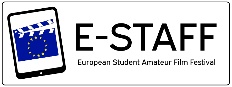 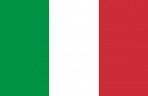 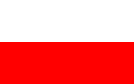 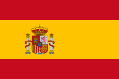 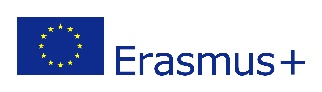 E-STAFF 8-14 December 2019THE GROUPS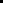 Group 1Teachers:Mrs Aurora GoniMrs Maria MarculianoStudents:Sandra KimanGallitelli FrancescaPaula Pazuelo NavalonMonica MartinezCristiano MarinoMikołaj PydynkowskiKrzysztof HebelGroup 2Teacher:Mr Ramon FuentesStudents:Ania NowakowskaMaria DrusMaja RosińskaSofia CarellaSylvia PlatiMaria Lattore AlcaldeGroup 3Teacher:Mrs Partizia PetrocelliStudents:Sofia Martinez AlcoladoAlessia Paola CarellaArianna AuroraMarta KonradMartyna WajnerTymon WojtakMiguel Rubio GomezGroup 4Teachers:Mrs Michela SimoneMr Piotr MachalskiStudents:Martyna JarzymowskaOskar BednarczykFranciszek GrzywaczewskiAlessia TomaLaino AuroraGrecia Renee UlacioIrene Puente GasconPolish STUDENTSItalian STUDENTSSpanish STUDENTSTeachers1Sandra KimanMikołaj PydynkowskiKrzysztof HebelGallitelli FrancescaCristiano Marino1.Paula Pazuelo Navalon2.Monica MartinezMrs Aurora GoniMrs Maria Marculiano2Ania NowakowskaMaria DrusMaja RosińskaSofia CarellaSylvia PlatiMaria Lattore AlcaldeMr Ramon Fuentes3Marta KonradMartyna WajnerTymon Wojtak1.Alessia Paola Carella2.Arianna Aurora1.Miguel Rubio Gomez2.Sofia Martinez AlcoladoMrs Partizia Petrocelli4Martyna JarzymowskaOskar BednarczykFranciszek Grzywaczewski1.Alessia Toma2.Laino Aurora1.Grecia Renee Ulacio2.Irene Puente GasconMrs Michela SimoneMrs Piotr Machalski